
KENILWORTH PRIMARY SCHOOL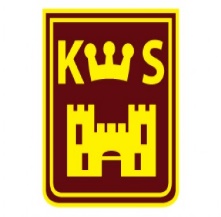 TERM DATES FOR THE ACADEMIC YEAR 2023 – 2024Please NoteAbsence for holidays should not be taken during term time and will only be authorised in exceptional circumstances. Please contact Mrs Ajose before any booking is made. Parents of Year 6 children: please avoid taking your child out of school for appointments etc during the months of April and May when end of Key Stage 2 SATS assessments usually take place.Autumn Term 2023Autumn Term 2023Friday 1st September School Closed - staff training dayMonday 4th SeptemberSchool Closed – staff training day Tuesday 5th September First Day of Term – children return to schoolMonday 23rd October – Friday 27th OctoberHalf Term HolidayFriday 24th November School Closed - Occasional DayWednesday 20th December Last Day of Term – School Closes 1:30pm                               Spring Term 2024Spring Term 2024Thursday 4th January First day of term – children return to schoolMonday 19th February – Friday 23rd FebruaryHalf Term HolidayThursday 28th March Last Day of Term – School Closes 1:30pmSummer Term 2024Summer Term 2024Monday 15th April
First Day of Term – Children Return to SchoolMonday 6th May School Closed – Bank HolidayMonday 27th May-Friday 31st May Half Term HolidayMonday 3rd June Staff training DayFriday 19th JulyLast day of term-school closes-1:30pmMonday 22nd JulySchool closed – staff training dayTuesday 23rd JulySchool closed – staff training day